Objavljanje nalog učencev na spletni straniNa spletni strani poiščemo zavihek Prijava na spletno stran šole.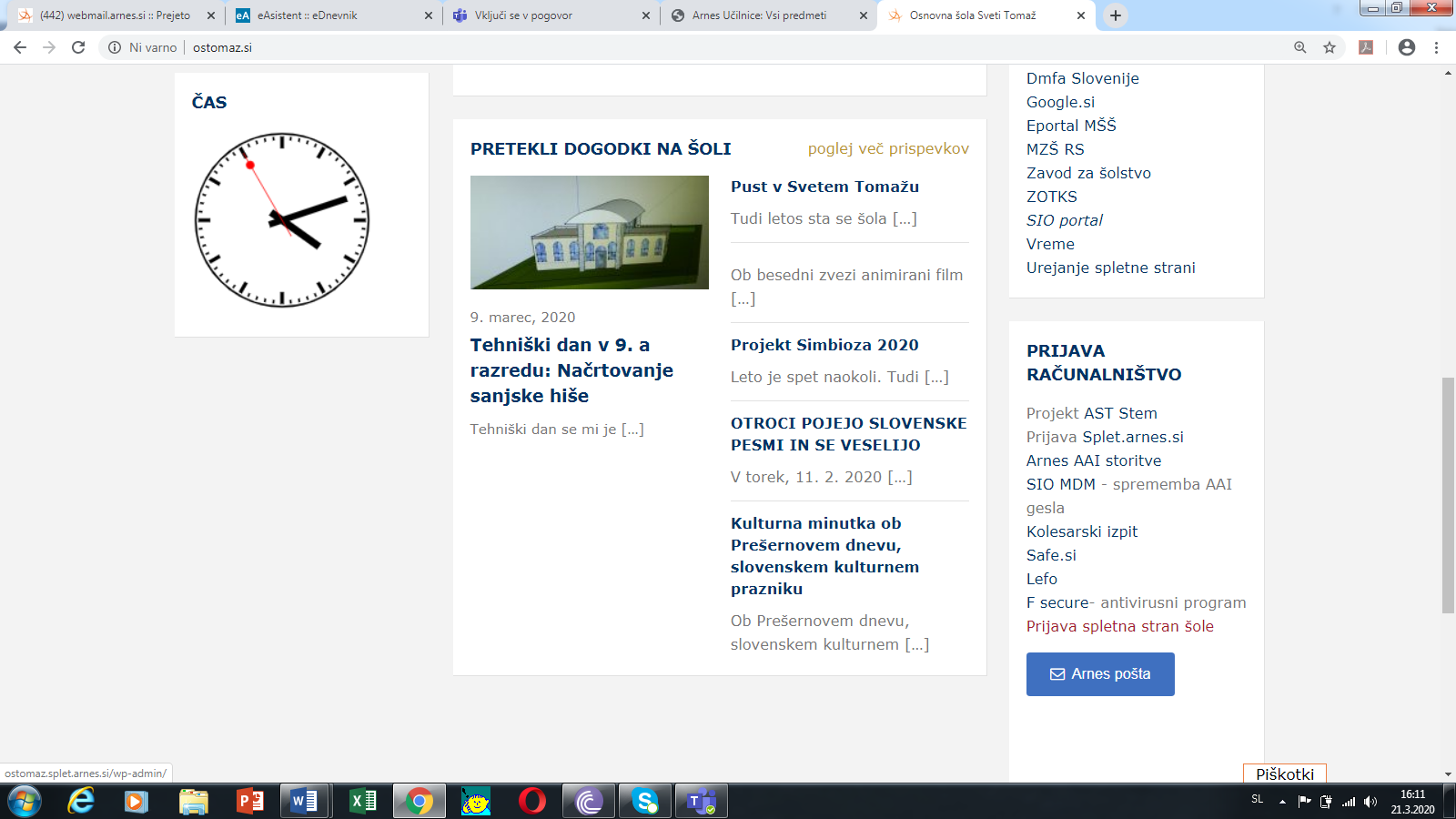 Izberi Arnes in klikni Izberite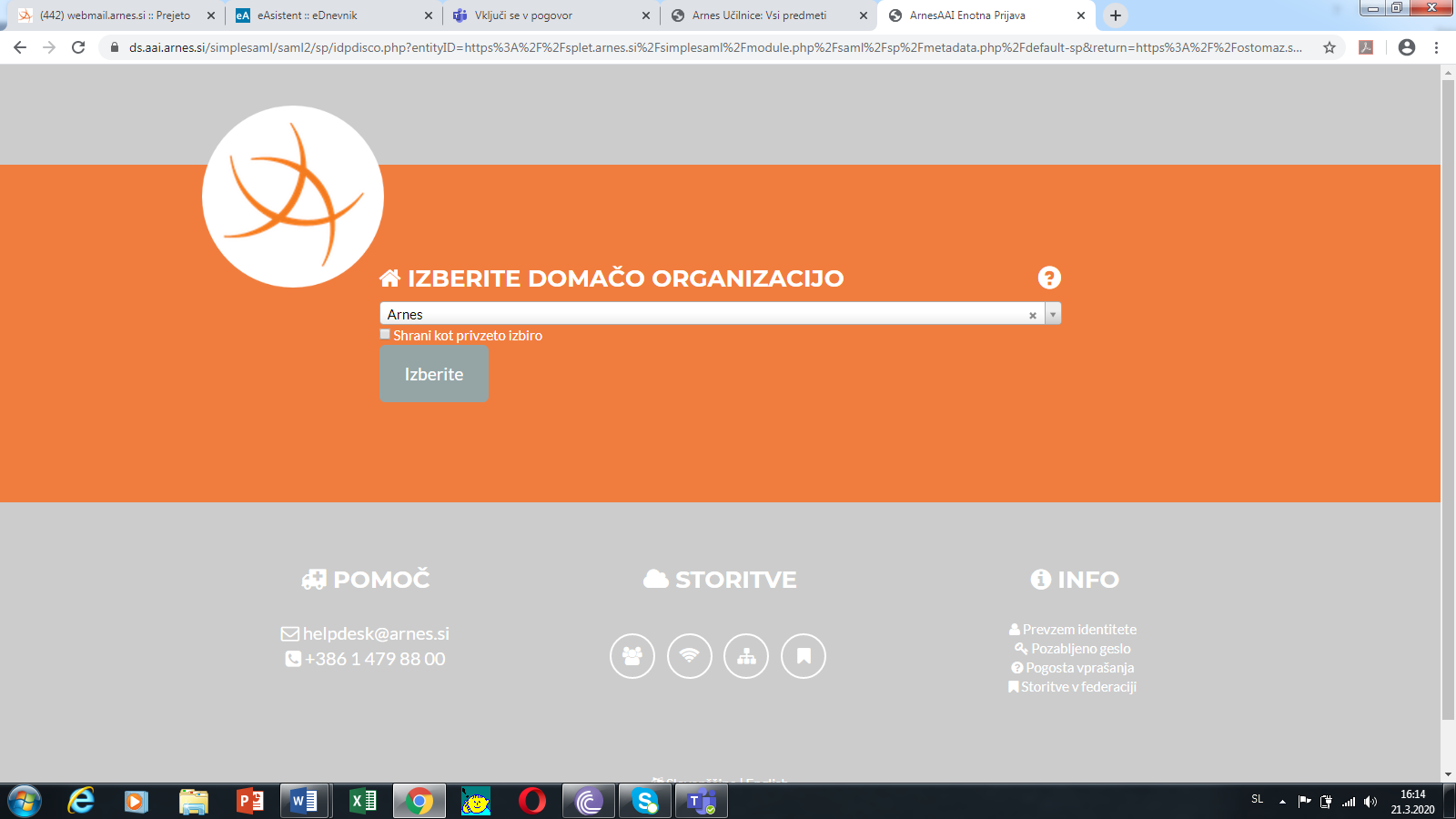 Vpiši uporabniško ime: ime.priimek@ostomaz.si ( ki ste ga prejeli v petek v šoli)Vpiši geslo: ********** ( tistega ki ste prejeli na listu v petek v šoli)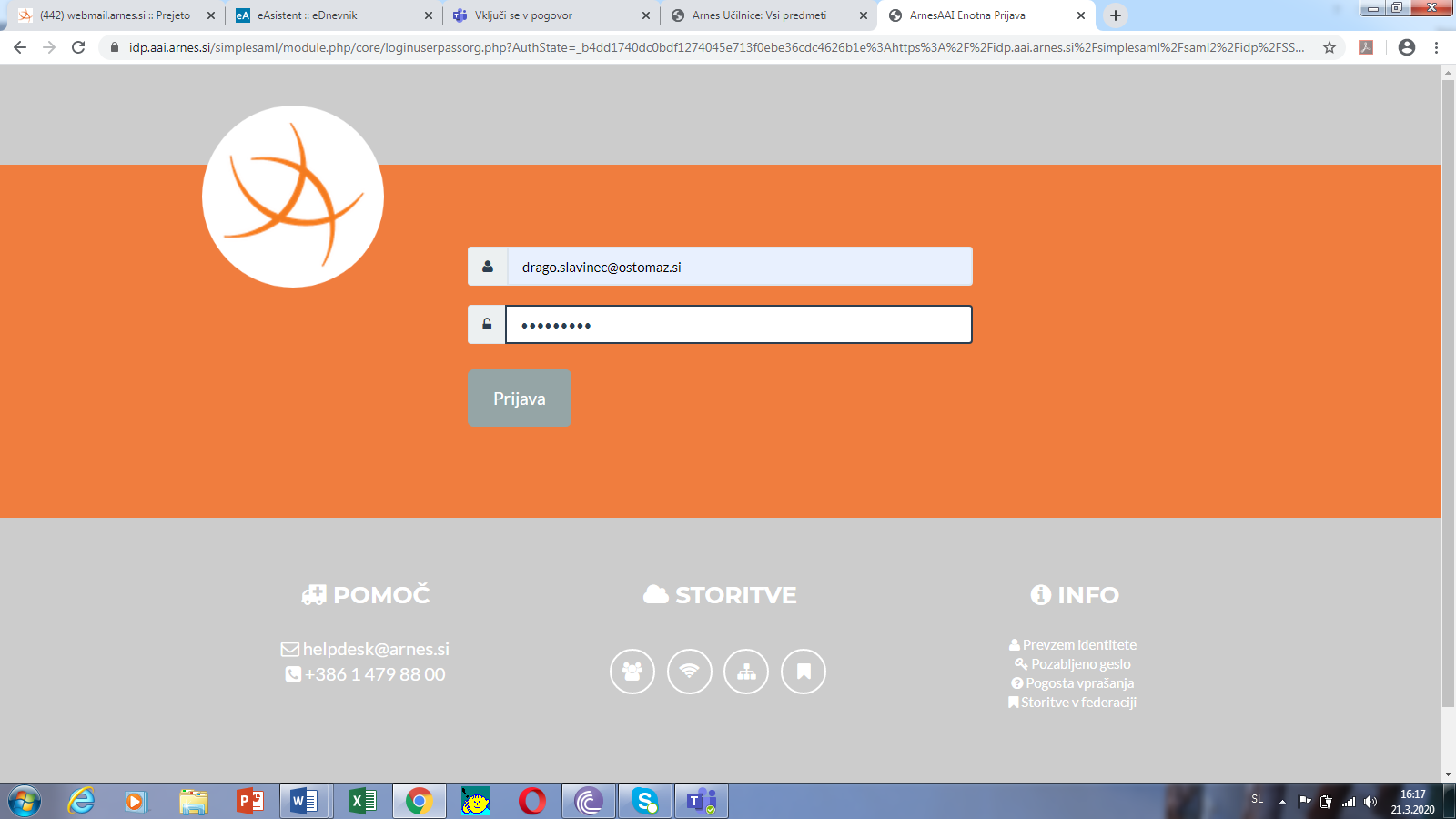 Klikni Da nadaljuj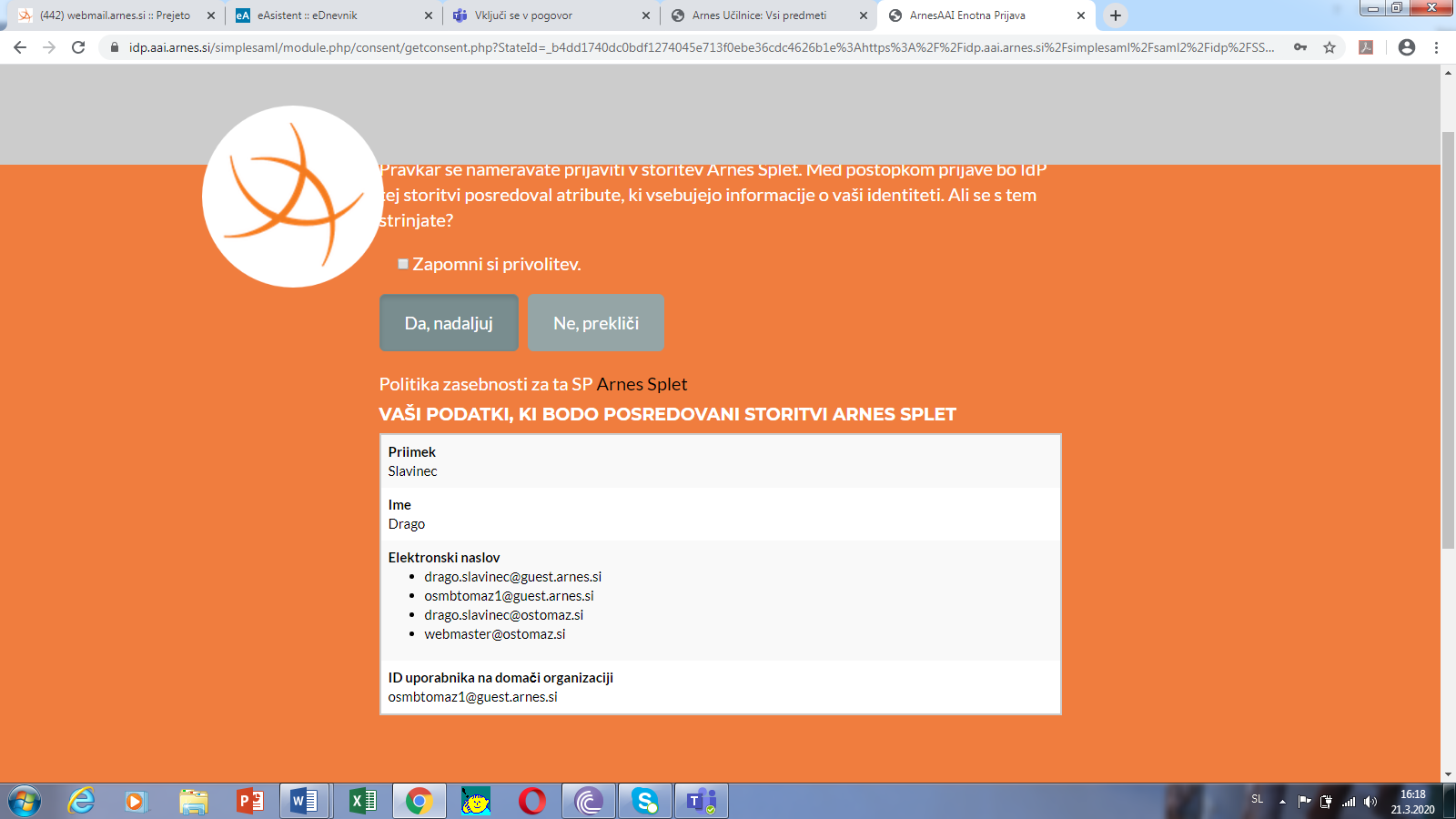 V zavihku Moja Spletišča izberi Osnovna šola Sveti Tomaž. 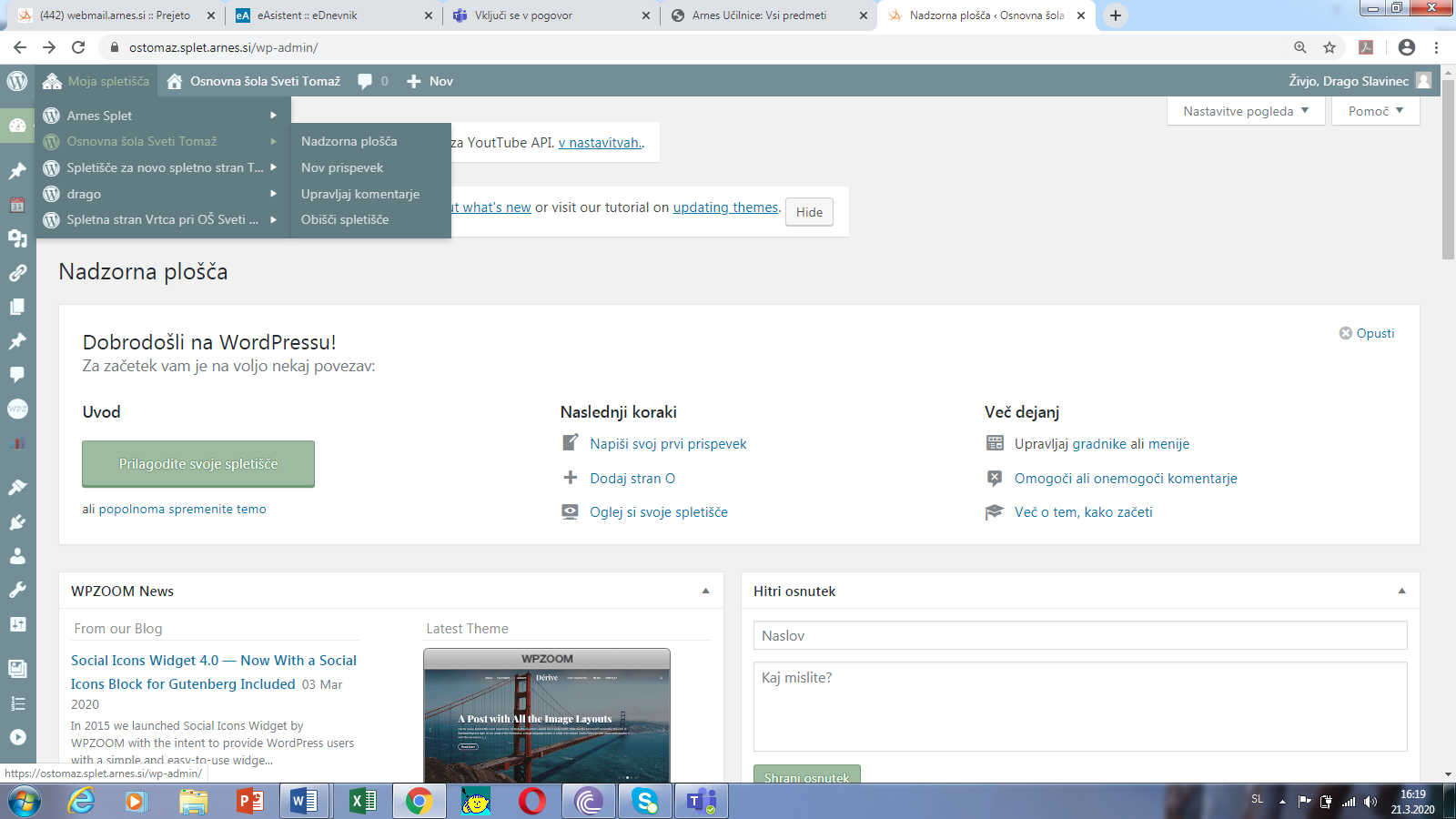 Postavi se na Osnovna šola Sveti Tomaž in klikni na Obišči spletišče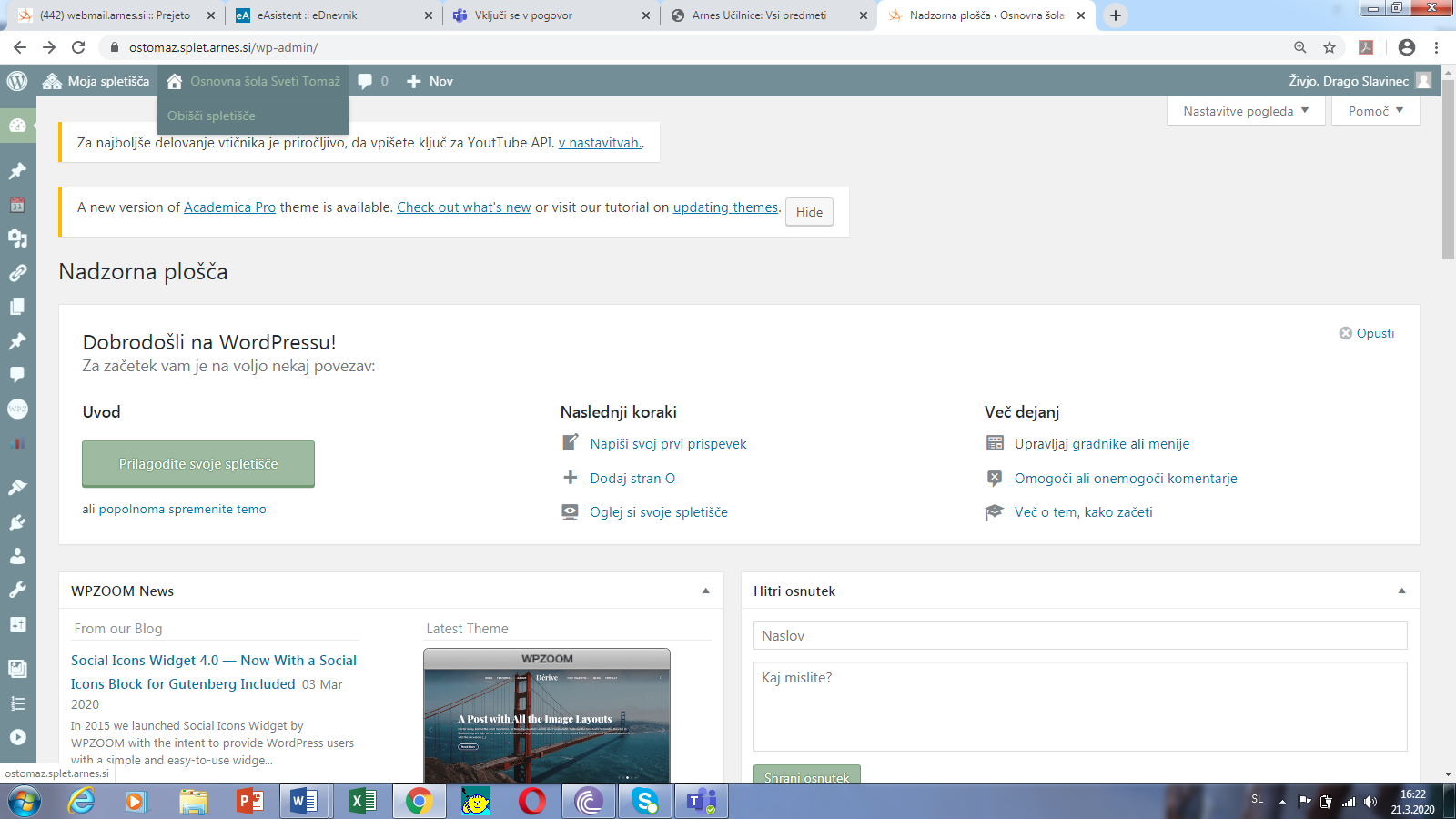 Postavi se na Meni Šola na daljavo, izberi razred npr 4. razred ali predmet npr Tehnika in tehnologija in klikni na njega.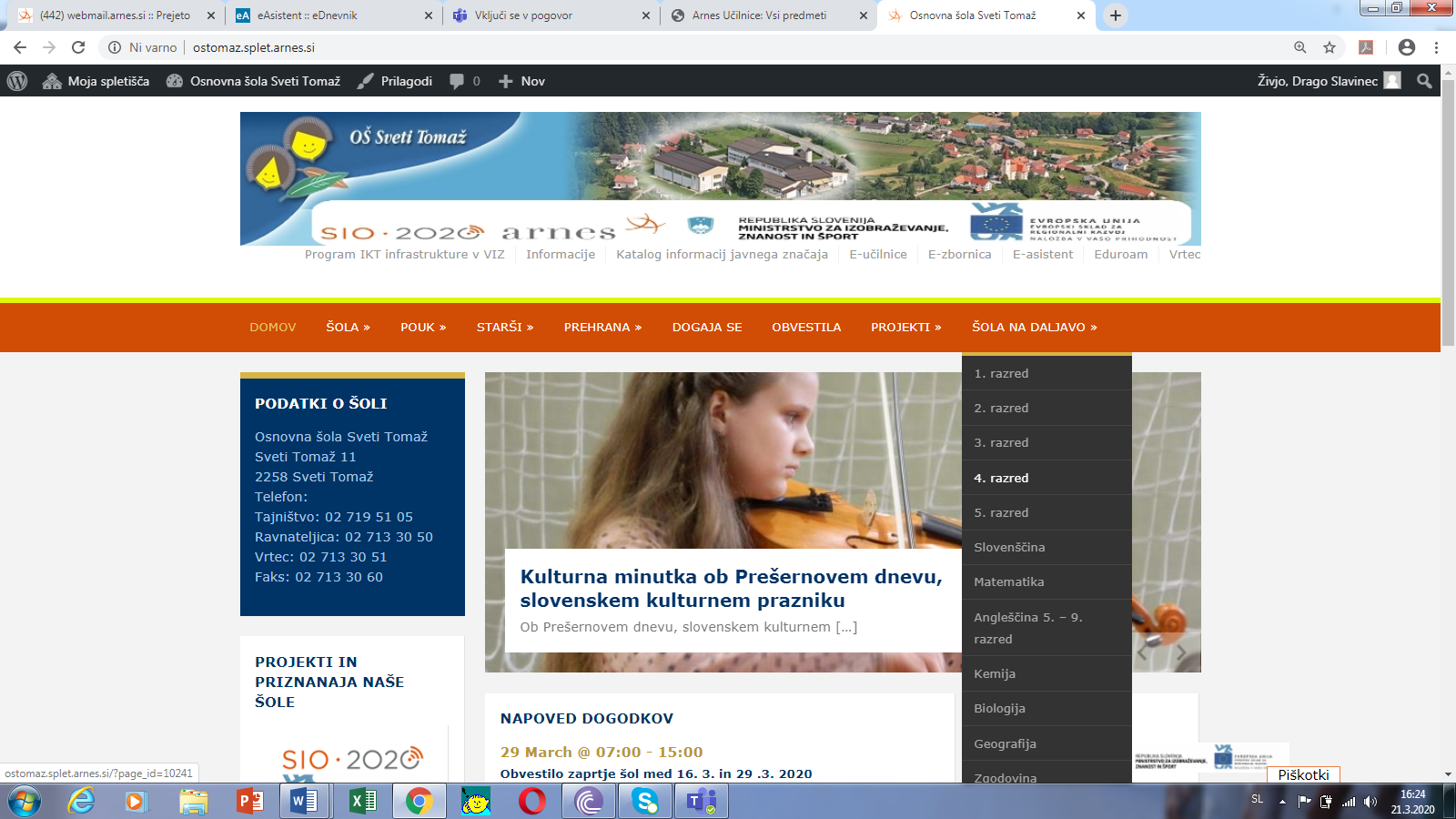 Odpre se stran razreda ( od 1. do 5) ali predmetov za višjo stopnjo. Klikni na Uredi stran.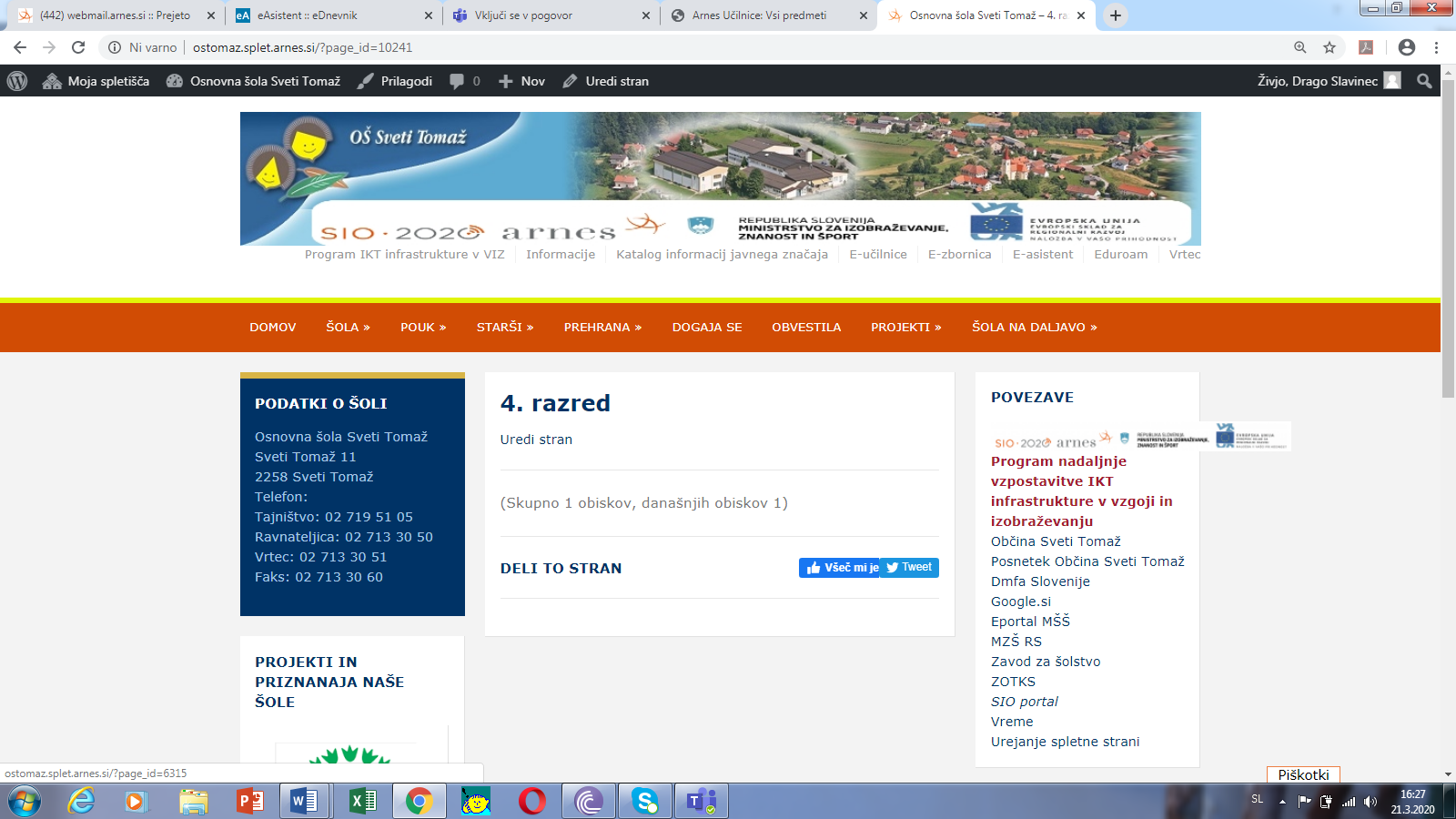 Vpiši snov ki jo morajo učenci predelati. Vpišite tudi, če boste delali preko E učilnice, ter naslov učilnice. Vpišemo tudi ključ za učence, če se še niso vpisali v učilnico. Nove vsebine vedno dodajamo na vrhu, lahko naredimo tudi po tednih in vpisujemo vsebino. Navedimo tudi na kakšen način bodo poslali povratno informacijo.  Na koncu shranimo tako, da kliknemo gumb Posodobi.Če želimo objaviti datoteko v Wordu ali Powerpointu ali sliko tole naredimo na naslednje način:Klikni dodaj predstavnostne datoteke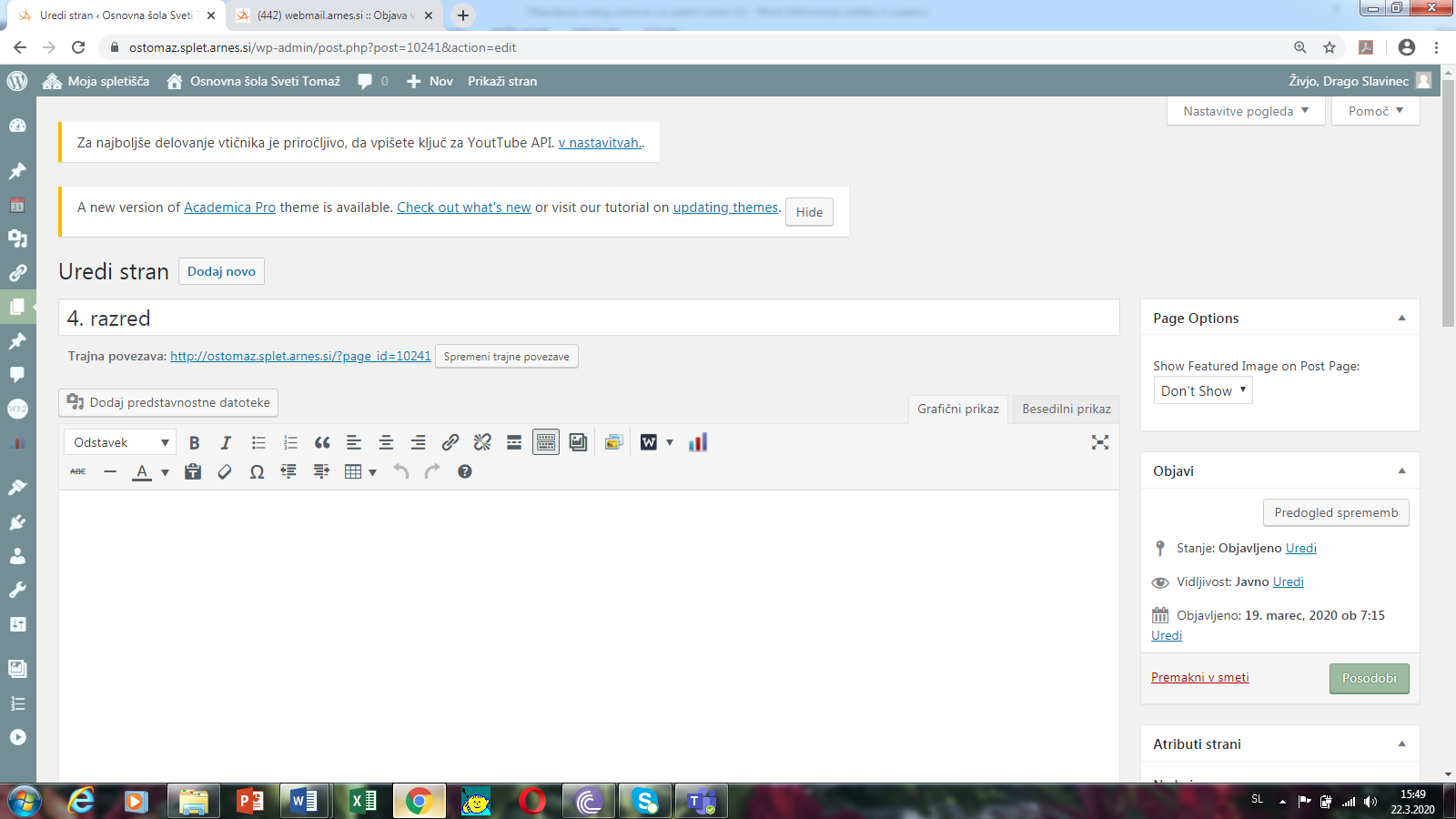 Izberi Naloži datoteke in izberi Izberi datoteke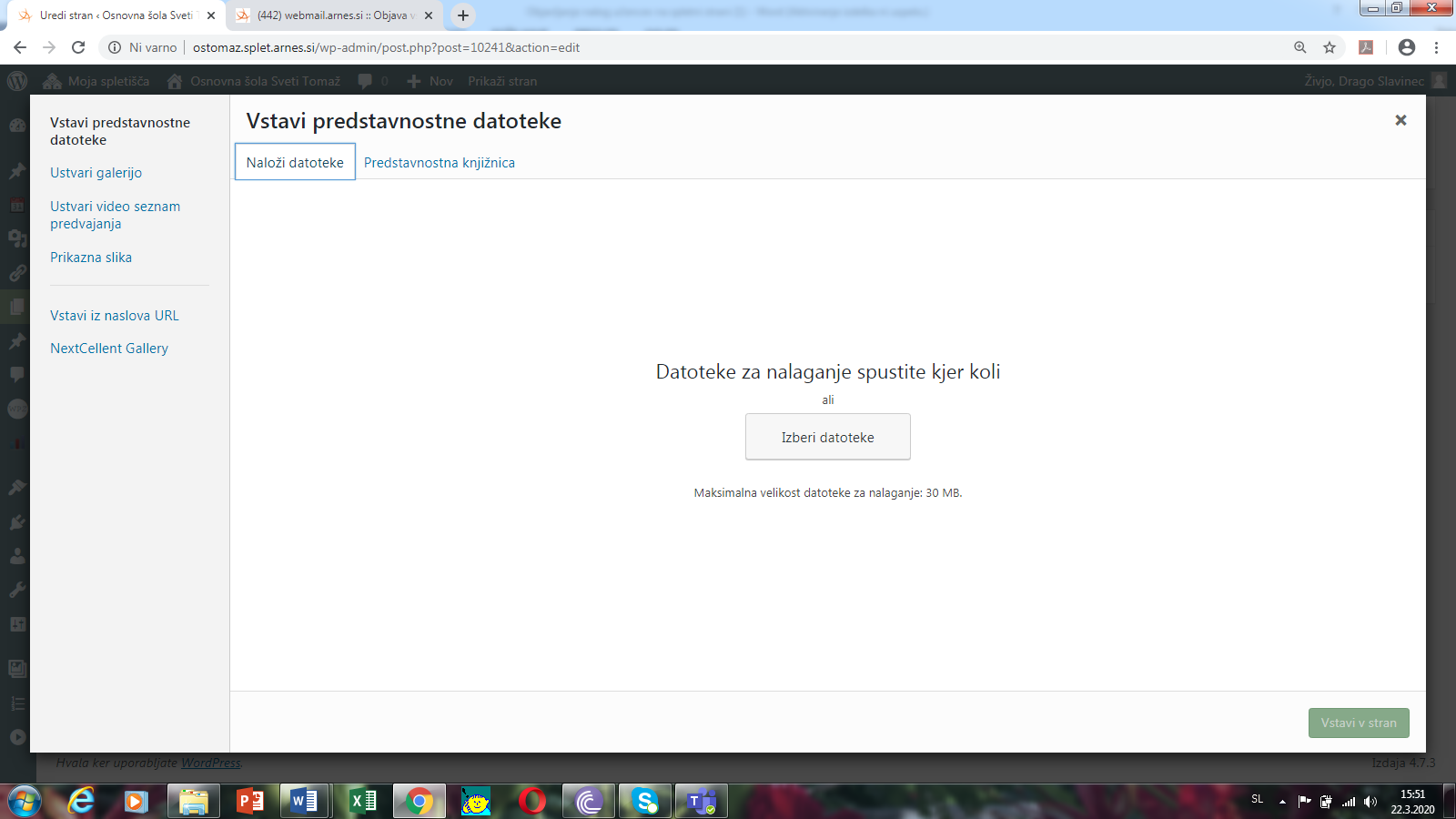 Poišči datoteko na računalniku, klikni Odpri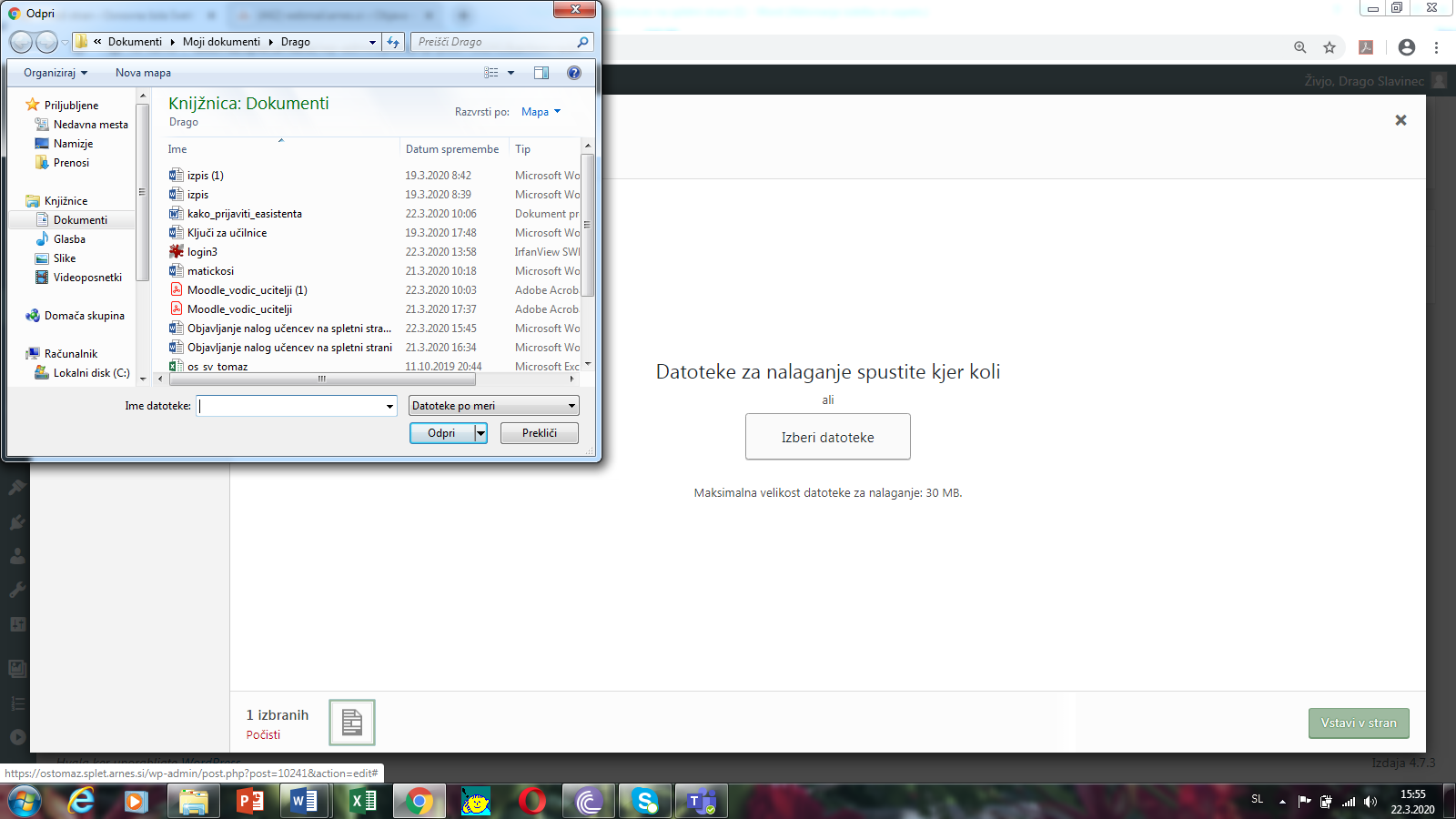 Klikni Vstavi v stran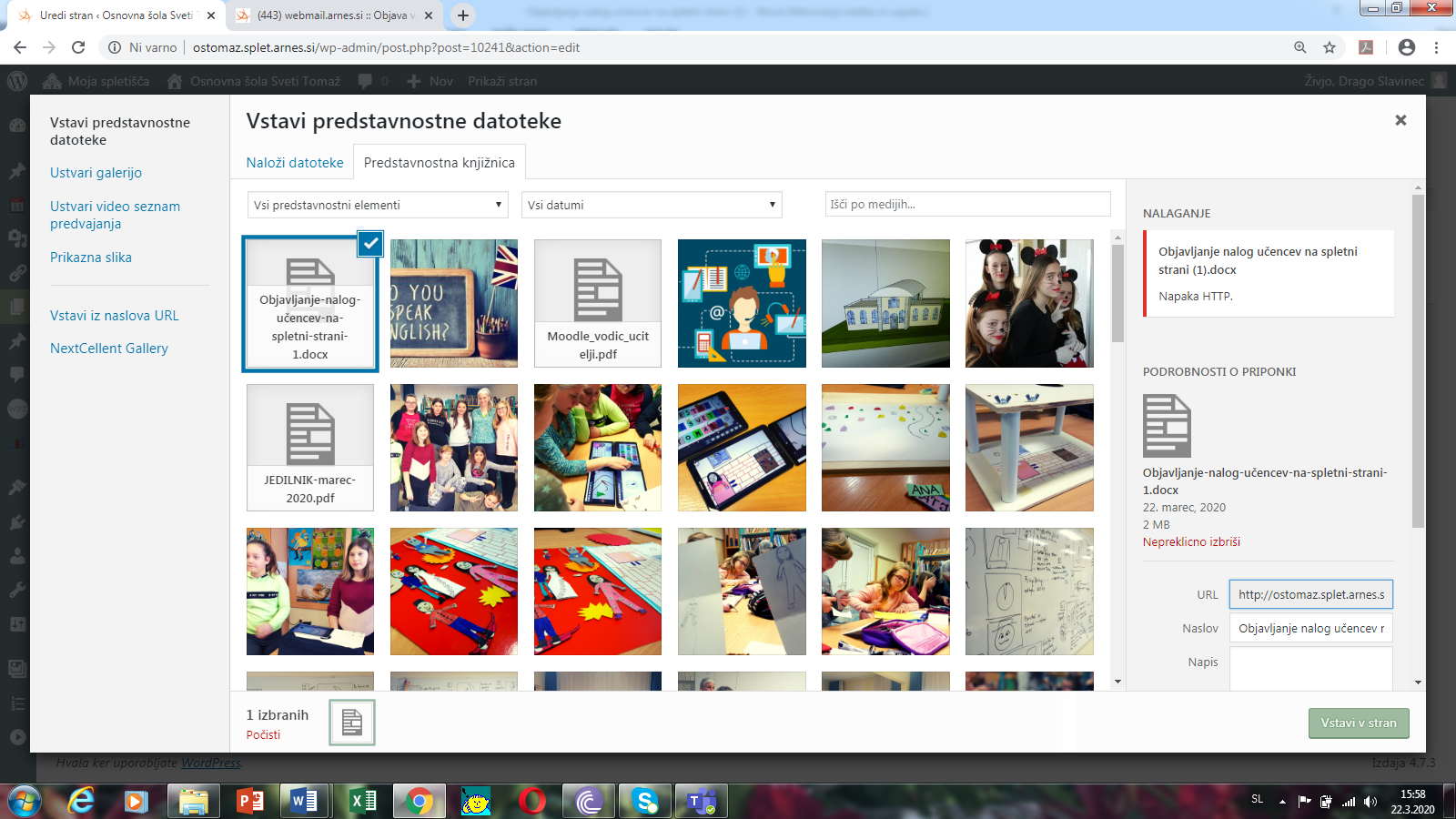 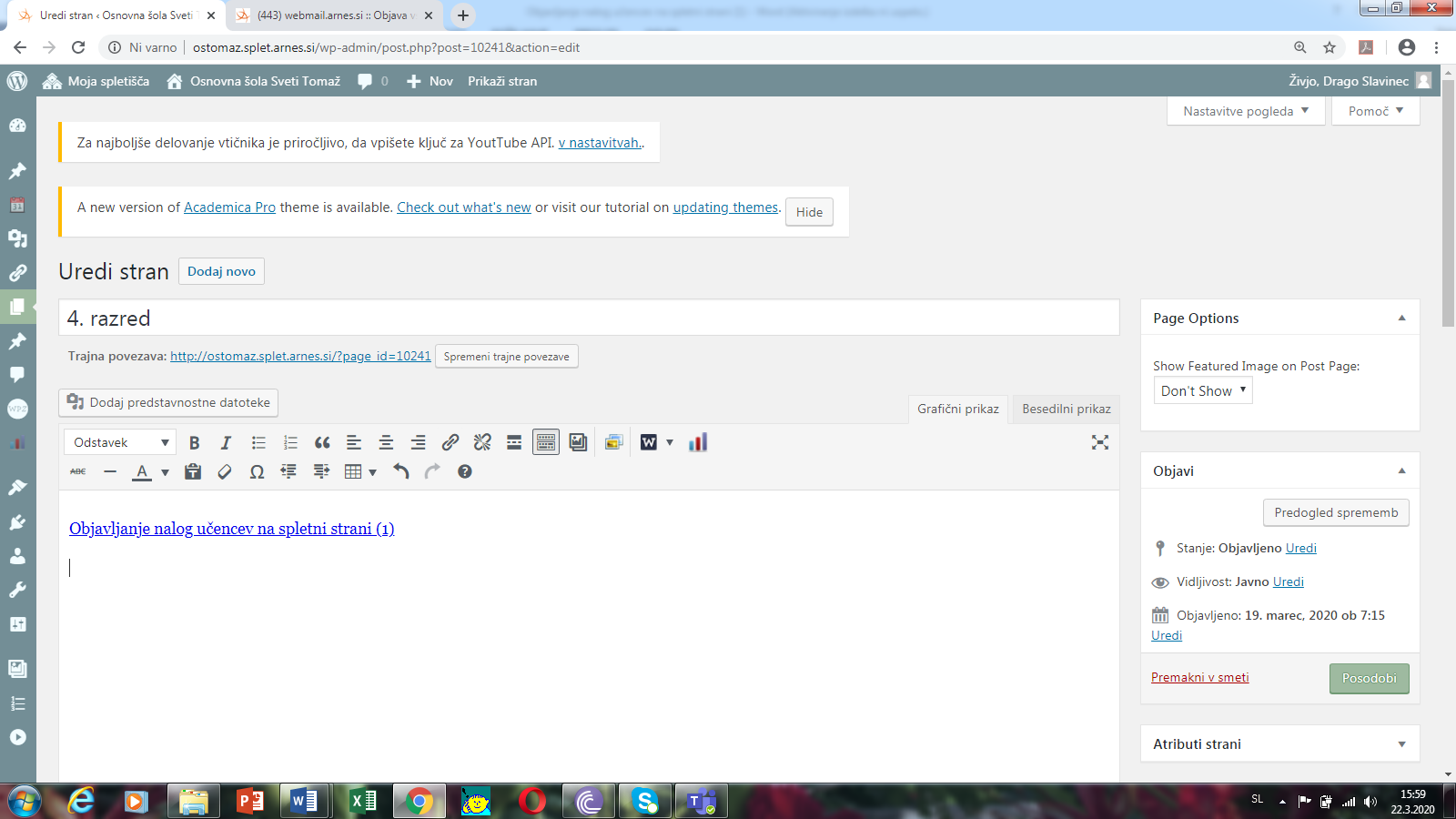 Če želim lahko dodam še kakšen dokument,  ko končam kliknem Posodobi.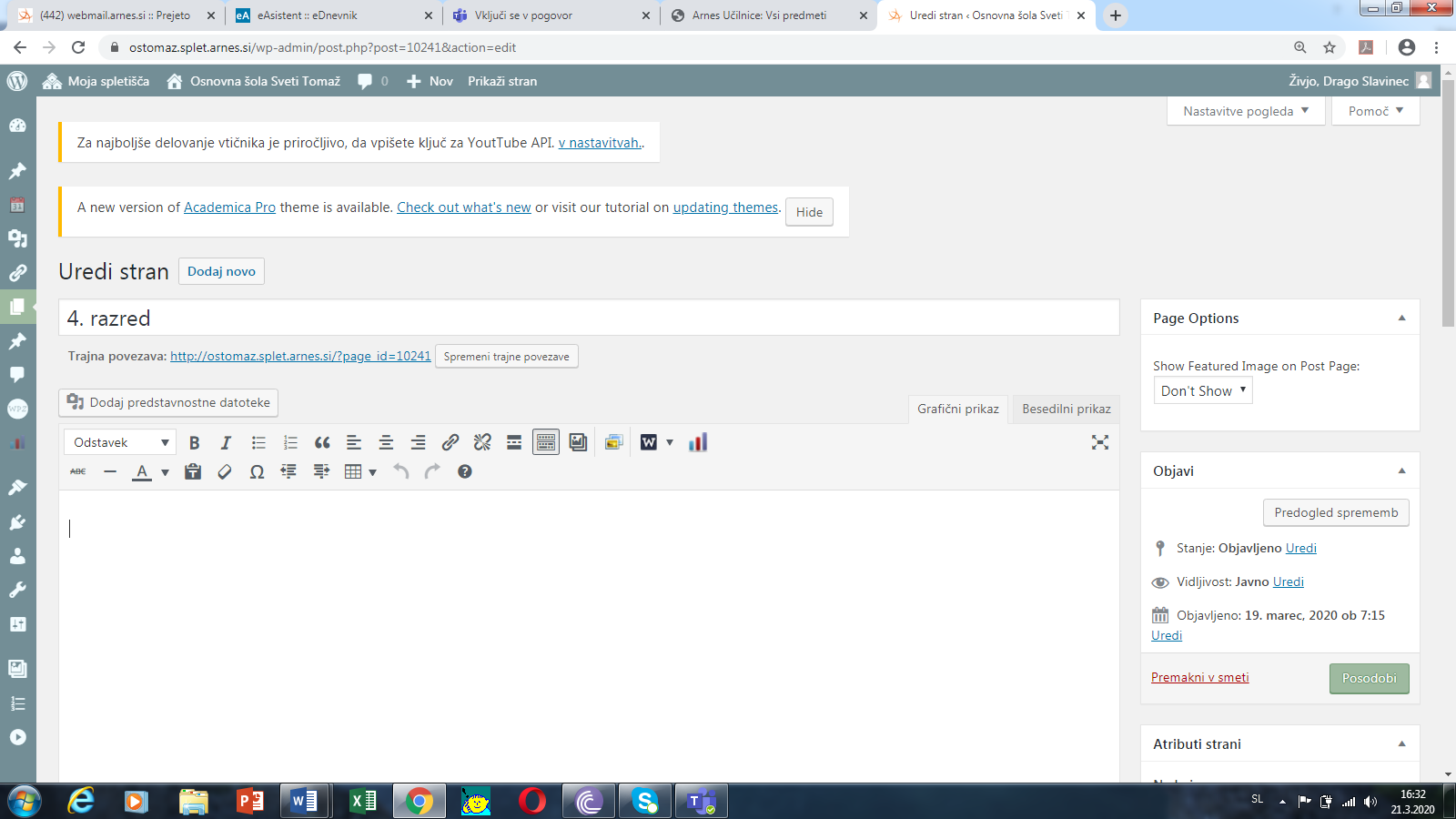 V primeru težav kontaktiraj drago.slavinec@ostomaz.si ali tistega, s katerim najraje sodeluješ.